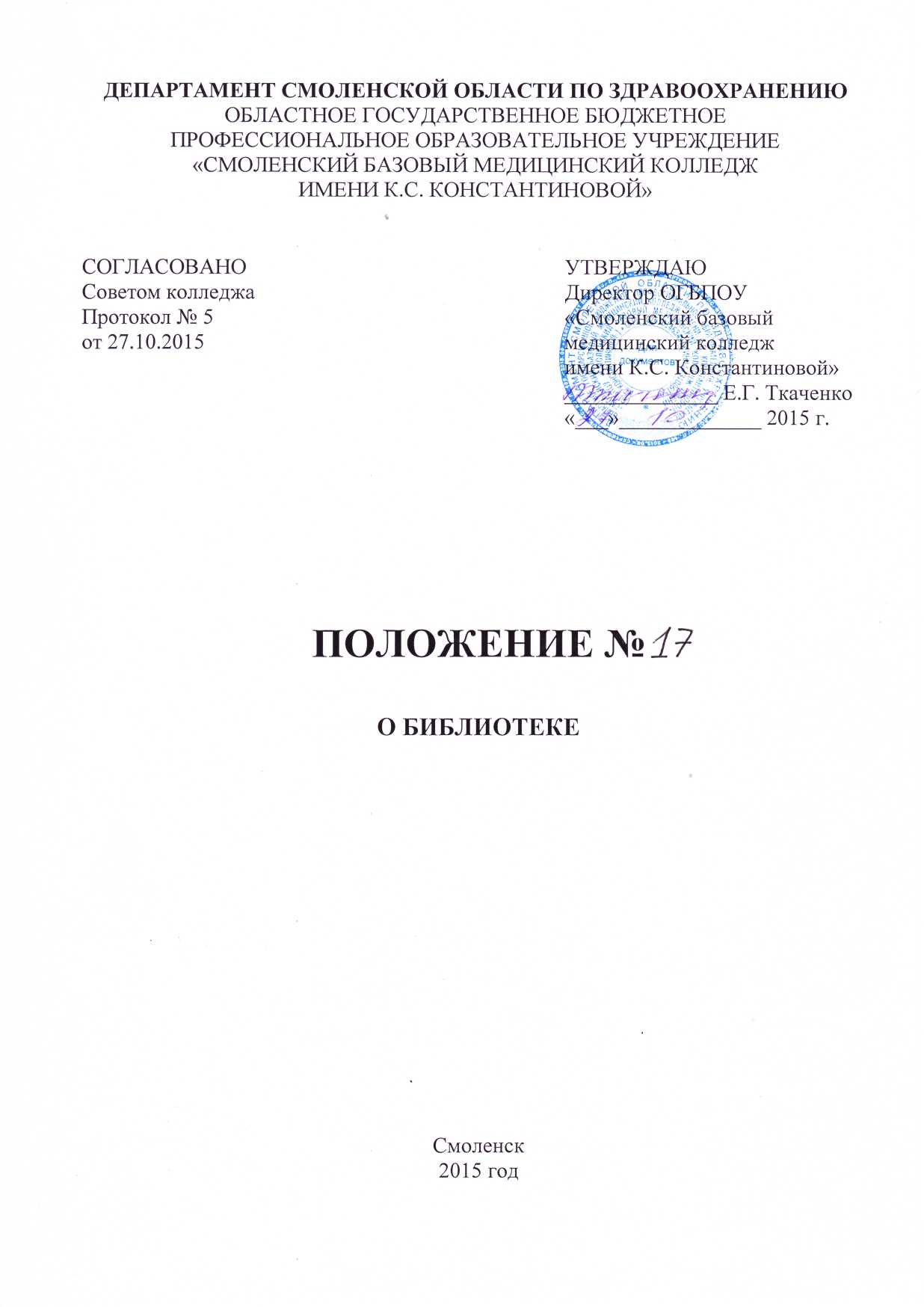 1. Общие положения1.1. Библиотека является структурным подразделением ОГБПОУ «Смоленский базовый медицинский колледж имени К.С. Константиновой», обеспечивающим учебной, научной, справочной, художественной литературой, периодическими изданиями и информационными материалами (далее - документами) учебно-воспитательный процесс, а также центром распространения знаний, духовного и интеллектуального общения, культуры. 1.2. Библиотека в своей деятельности руководствуется Конституцией РФ, Федеральным Законом РФ от 29 декабря 2012 г. № 273-ФЗ «Об образовании в Российской Федерации», Законом РФ от 27 декабря 2009г. №78-ФЗ «О библиотечном деле», постановлениями Правительства РФ и нормативными правовыми актами государственных органов управления образованием по вопросам, отнесенным к их компетенции, приказами и распоряжениями администрации колледжа, а также настоящим Положением.1.3. Колледж финансирует деятельность библиотеки и осуществляет контроль за ее работой в соответствии с действующим законодательством.1.4.Порядок доступа к фонду, перечень основных услуг и условия их предоставления определяются правилами пользования библиотекой.2. Основные задачи2.1. Полное и оперативное библиотечное и информационно-библиографическое обслуживание студентов (учащихся), преподавателей, установленных в правилах пользования библиотекой колледжа, в соответствии с информационными потребностями читателей.2.2. Формирование библиотечного фонда в соответствии с профилем колледжа, образовательными профессиональными программами и информационными потребностями читателей.2.3. Участие в гуманитарно-просветительской деятельности колледжа, формирование у обучающихся социально необходимых знаний и навыков, гражданской позиции, профессиональных интересов, пропаганда культурного наследия.2.4. Формирование библиотечно-информационной культуры, обучение читателей современным методам поиска информации, привитие навыков пользования книгой. 2.5. Координация деятельности с подразделениями колледжа и общественными организациями, интеграция и взаимодействие с библиотеками других систем и ведомств.3. Функции библиотеки.3.1.Библиотека  организует дифференцированное обслуживание читателей в читальном зале, на абонементе, применяя методы  индивидуального и группового обслуживания.3.2. Бесплатно обеспечивать читателей основными библиотечными услугами: - оказывает консультативную помощь в поиске и выборе литературы;- выдает во временное пользование печатные издания и другие документы из библиотечного фонда;- выполняет тематические и другие библиографические справки, составляет по запросам списки литературы, проводит библиографические обзоры.3.3. Расширяет ассортимент библиотечных услуг, повышает их качество на основе технического оснащения библиотеки, компьютеризация информационных процессов.  3.4. Обеспечивает комплектование  фонда в соответствии с профилем колледжа, учебными планами и образовательными программами. Приобретает  учебную, периодическую, справочную литературу и другие виды изданий.  3.5. Изучает степень удовлетворения читательского спроса с целью корректировки комплектования и приведения в соответствии состава и тематики фонда с информационными потребностями читателей. Анализирует обеспеченность студентов учебниками и учебными пособиями. 3.6. Осуществляет учет, размещение и проверку фонда, обеспечивает его сохранность и режим хранения, регистрацию и др., в соответствии с Инструкцией об учете библиотечного фонда. Проверка фондов библиотеки проводится систематически в сроки, установленные письмом Минфина России от 04.11.1998 г. № 16-00-16-198 «Об инвентаризации библиотечных фондов».3.7. Исключает литературу из фонда в соответствии с нормативными актами.3.8. Организует для студентов занятия по основам библиотечно-библиографических знаний. Прививает навыки поиска информации и ее применения в учебном процессе.3.9. Координирует работу с предметными комиссиями и общественными организациями колледжа.4. Управление и организация деятельности4.1. Руководство библиотекой осуществляет заведующий, который подчиняется непосредственно директору и является членом педагогического совета колледжа.4.2. Заведующий несет ответственность за результаты работы, дает распоряжения и указания, обязательные для всех сотрудников. 4.3. Штат и структура библиотеки утверждается директором колледжа в соответствии с действующей схемой.4.4. Расходы на содержание библиотеки предусматриваются в общей смете расходов колледжа. Руководство обеспечивает гарантированное финансирование комплектования, приобретения оборудования и копировально-множительной техники. 4.5. Библиотека ведет документацию и учет своей работы, представляет отчеты и планы работы в установленном порядке.4.6. Правила пользования библиотекой составляются на основании Примерных правил пользования библиотекой ССУЗа с учетом конкретных условий и утверждаются директором колледжа.4.7.  Библиотечные работники несут ответственность за сохранность фондов в соответствии с действующим законодательством.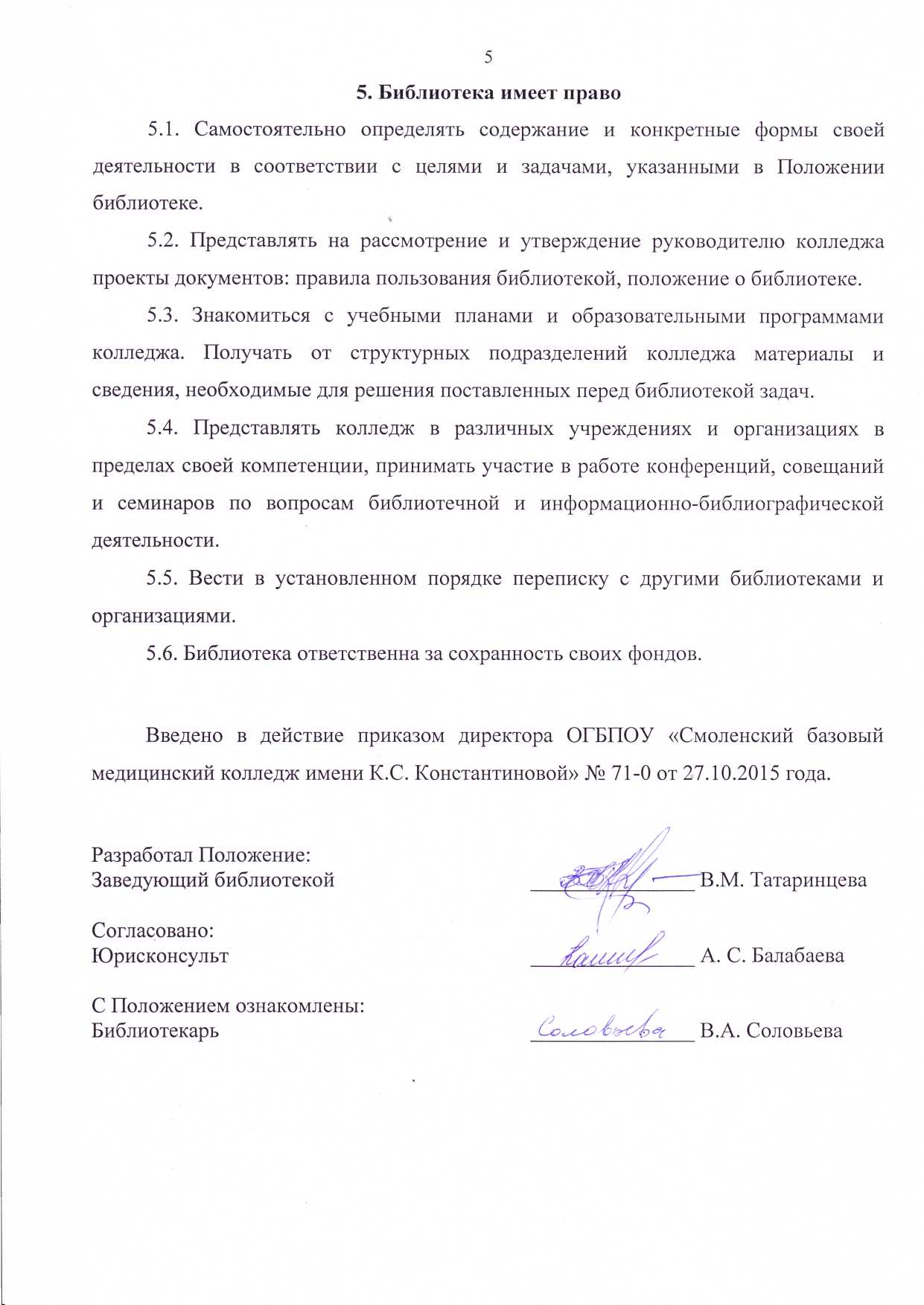 